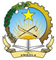 Mission Permanente de la République d’AngolaGenève41 UPR – ALGERIA  11 November 2022 – 9hStatement of Angola14/127 – 0.55s Mr. President, Angola welcomes the distinguished delegation of Algeria led by Minister A. Tabi, to this cycle and takes note of the country’s commitment in implementing the recommendations of the third UPR.We acknowledge Algeria’s steps undertaken with a view to reinforce the rights and guarantees of its citizens, as well as in raising awareness and promoting basic human rights in the framework of the new Constitution.We particularly commend the country for having integrated the perspective of sustainable development in its three dimensions, through legislation and development policies.Angola recommends the following:To continue taking concrete measures to reduce maternal mortality in rural areas;  Take further initiatives to tackle discrimination against people with disabilities. Angola wishes Algeria a successful UPR. I thank you Mr. President.